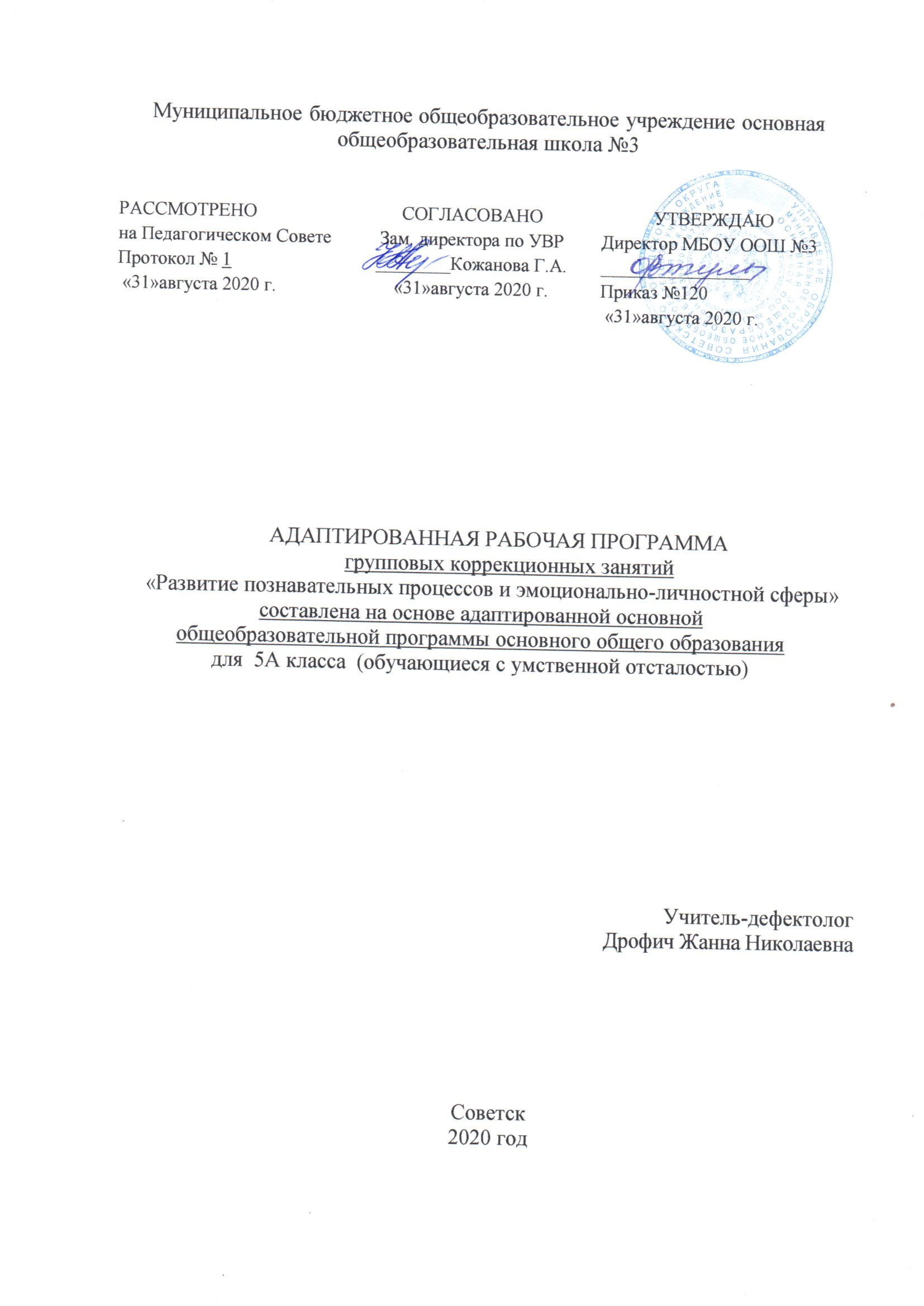 1.Планируемые результатыГлавная особенность детей с умственной отсталостью в восприятии простейшей информации. Скудность эмоциональных реакций, отсутствие учебной и прочих мотиваций. Нарушения слуха, зрения, памяти, внимания. Все эти ограничения создают сложности и в то – же время являются развиваемыми.Исходя из данной информации наивысшим результатом освоение программы у обучающихся 5 класса с умственной отсталостью является достижение целей программы, максимальная социализация, максимальная адаптация ребёнка к школьному обучению, развитие высших коммуникативных и эмоционально – личностных функций, т. е. в целом развитие личности. Требования к результатам программы по развитию познавательных процессов, обучающихся с умственной отсталостью:развитие основных мыслительных способностей учащихся;развитие различных видов памяти, внимания и воображения;развитие речи;становление у детей развитых форм самосознания и самоконтроля;снижение тревожности и необоснованного беспокойства;высокая степень познавательной активности учащихся.СодержаниеРаздел 1 Развитие пространственного восприятия и воображенияРазвитие пространственной ориентировки, восприятия глубины и объема, выделение фигуры из фона. Формирование элементов конструктивных навыков и воображения.Раздел 2 Развитие мышленияПереход от наглядно-действенного мышления к наглядно-образному. Развитие способности анализировать простые закономерности.Раздел 3 Развитие вниманияРазвитие навыков сосредоточения и устойчивости внимания.Раздел 4 Развитие памятиРазвитие объема и устойчивости визуальной памятиРаздел 5 Развитие личностно-мотивационной сферыФормирование учебной мотивации, снятие тревожности и других невротических комплексов, связанных с периодом адаптации.Итого: 68 часовТематическое планирование.№ТемаК.ч1-2Диагностика. Развитие вербального мышления (обобщение). Развитие мышления (абстрагирование). (Упр. «Расположи слова», «Форма – цвет»)23-4Развитие понятийного мышления. Развитие пространственных представлений. Развитие воображения. (Упр. «Назови слова», «Разноцветный коробок», «Закончи рисунок»)25-6Развитие вербального мышления (обобщение). Развитие опосредованной памяти. (Упр. «Подбери общее понятие», «Запомни фигуры»)27-8Развитие вербального мышления. Развитие пространственных представлений. Развитие зрительной памяти. (Упр. «Пословицы», «Лишний кубик», «Запомни и нарисуй»)29-10Развитие внутреннего плана действия. Развитие вербального мышления (обобщение). Развитие произвольности внимания.(Упр. «Совмести фигуры», «Подбери общее понятие», «Не путай цвета»)211-12Развитие вербального мышления. Развитие умения сравнивать. Развитие наглядно-образного мышления (установление закономерностей).(Упр. «Найди противоположное слово», «Одинаковое, разное», «Найди девятый»)214-15Развитие вербального мышления. Развитие пространственных представлений. Развитие воображения. (Упр. «Подбери пословицу», «Найди одинаковые кубики», «Тропинка»)216-17Развитие вербального мышления (отношения рядоположности). Развитие произвольности движений. (Упр. «Найди противоположное слова», «Невидящие» и «неслышащие»)218-19Развитие вербального мышления. Развитие понятийного мышления (отношения целое - часть). Развитие осязательного восприятия. (Упр. «Объясни значение», «Целое – часть», «Палочка-узнавалочка»)   220-21Развитие зрительной памяти. Развитие вербально-смыслового анализа. Развитие пространственных представлений. (Упр. «Запомни сочетания фигур», «Подбери пословицу», «Раскрась кубики»)222-23Развитие понятийного мышления (в отношении «целое - часть»). Развитие глазомера и зрительно-моторных координации. (Упр. «Целое-часть», «Найди значение слов», «Вырезай точно»)224-25Развитие вербального мышления (причинно-следственные отношения). Развитие наглядно-образного мышления (установление закономерностей). (Упр. «Найди причину и следствие», «Найди фигуры»)226-27Развитие вербального мышления (выявление причинно-следственных отношений). Развитие произвольности (помехоустойчивость интеллектуальных процессов). (Упр. «Назови причину», «Найди значения слов», «Найди смысл»)228-29Развитие опосредованной памяти. Развитие понятийного мышления (понятие «отрицание»). (Упр. «Письмо инопланетянина», «Отрицание»)230-31Развитие вербально-смыслового анализа. Развитие мышления (абстрагирование). Развитие пространственных представлений. (Упр. «Пословицы», «Форма – цвет», «Раскрась кубик», «Кто точнее?»)232-33Развитие внутреннего плана действия. Развитие логического мышления. Развитие произвольного внимания. (Упр. «Совмести фигуры», «Поезд», «Пишущая машинка»)234-35Развитие вербального мышления (выявление отношения противоположности). Развитие наглядно-образного мышления. Развитие произвольности движений (точность). (Упр. «Подбери слово противоположное по смыслу», «Найди одинаковые»)236-37Развитие  вербального  мышления  (выявление отношения противоположности). Развитие мышления (абстрагирование). (Упр. «Подбери слово противоположное по смыслу», «Только одно свойство»)238-39Развитие произвольной памяти. Развитие понятийного мышления. Развитие пространственных представлений. (Упр. «Какого цвета?» «Вордбол», «Найди одинаковые кубики»)240-41Развитие опосредованной памяти. Развитие глазомера и зрительно-моторных координации. (Упр. «Письмо инопланетянина», «Вырезай точно»)242-43Развитие внутреннего плана действия. Развитие мышления (установление закономерностей). Развитие произвольности движений. (Упр. «Муха», «Найди фигуры», «Попади в свой кружок»)244-45Развитие мышления (анализ через синтез). Развитие мышления (абстрагирование). Развитие пространственных представлений. (Упр. «Разгадай ребусы», «Только одно свойство», «Развертка куба»)246-47Развитие произвольного внимания. Развитие произвольности (помехоустойчивость интеллектуальных процессов). (Упр. «Отыщи числа», «Найди смысл»)248-49Развитие логического мышления. Развитие произвольного внимания (Упр. «Поезд», ««Невидящие» и «неслышащие»)250-51Развитие понятийного мышления (понятие «отрицание»). Развитие наглядно-образного мышления. Развитие произвольности движений (помехоустойчивость). (Упр. «Отрицание», «Ленточки», «Знай свой темп»)252-53Развитие понятийного мышления (обобщение). Развитие мышления (абстрагирование). (Упр. «Подбери общее понятие», «Только одно свойство»)254-55Развитие понятийного мышления (обобщение). Развитие мышления (абстрагирование). (Упр. «Подбери общее понятие», «Форма –цвет»)256-57Развитие наглядно-образного мышления. Развитие непосредственной памяти. Развитие смысловой вербальной памяти. (Упр. «Найди девятый», «Точно такие», «Объедини по смыслу и запомни»)258-59Развитие вербального мышления (отношения последовательности). Развитие произвольного внимания (устойчивость). Развитие произвольных движений. (Упр. «Подбери следующее», «Стенографы», «Зеваки»)260-61Развитие наглядно-образного мышления. Развитие осязательного восприятия. (Упр. «Найди фигуры», «Письмо инопланетянина», «Палочка – узнавалочка»)262-63Развитие вербального мышления (обобщение). Развитие мышления (абстрагирование). (Упр. «Расположи слова», «Форма - цвет»)264-65Развитие понятийного мышления. Развитие пространственных представлений. Развитие воображения. (Упр. «Назови слова», «Разноцветные коробочки», «Закончи рисунок»)266-67Развитие вербального мышления (обобщение). Развитие опосредованной памяти. (Упр. «Подбери общее понятие», «Запомни фигуры»)268Итоговое занятие (игра «Весёлая викторина»)1